Дополнительное заданиеПользуясь дополнительным источником информации и картой, определите плотность в конкретной агломерации.Составьте список из 15 самых густонаселённых агломераций мира.Придумайте условный знак, нанесите его в масштабе на контурную карту так, чтобы его размер/цвет/высота могли отобразить реальную картину плотности населения в конкретной агломерации.Контурная карта размещена на отдельной странице.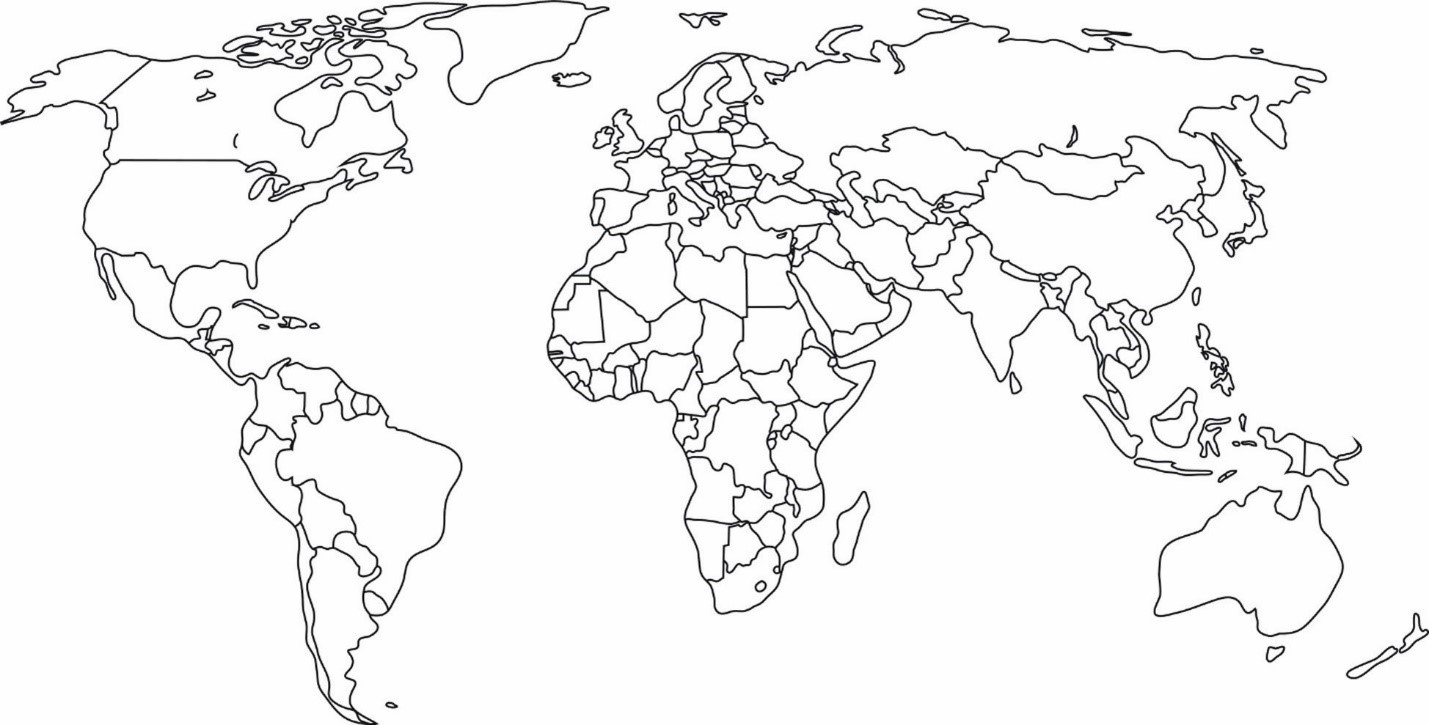 